Lesson 8: Sort and Count Shape CardsLet’s sort shapes and show how many.Warm-up: Which One Doesn’t Belong: Show QuantitiesWhich one doesn’t belong?A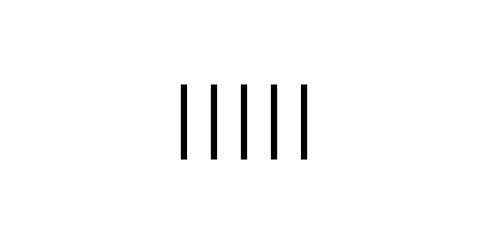 B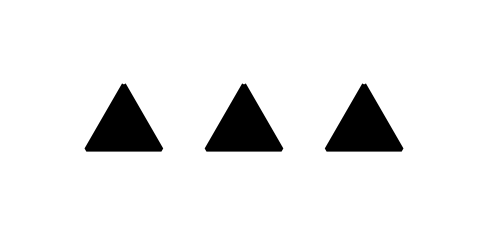 C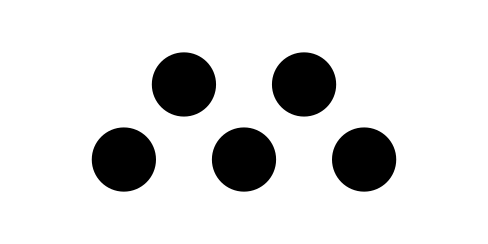 D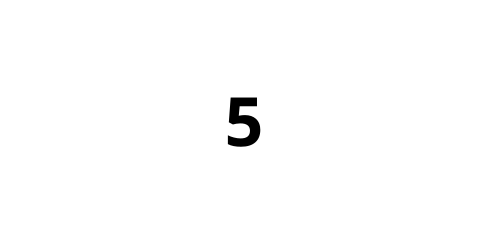 8.2: Show Your SortShow how you sorted the shape cards.
Be sure that someone else who looks at your paper can see how many shapes are in each category.Complete the sentences:The first category has ____________ shapes.The second category has ____________ shapes.The third category has ____________ shapes.There are ____________ shapes all together.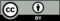 © CC BY 2021 Illustrative Mathematics®